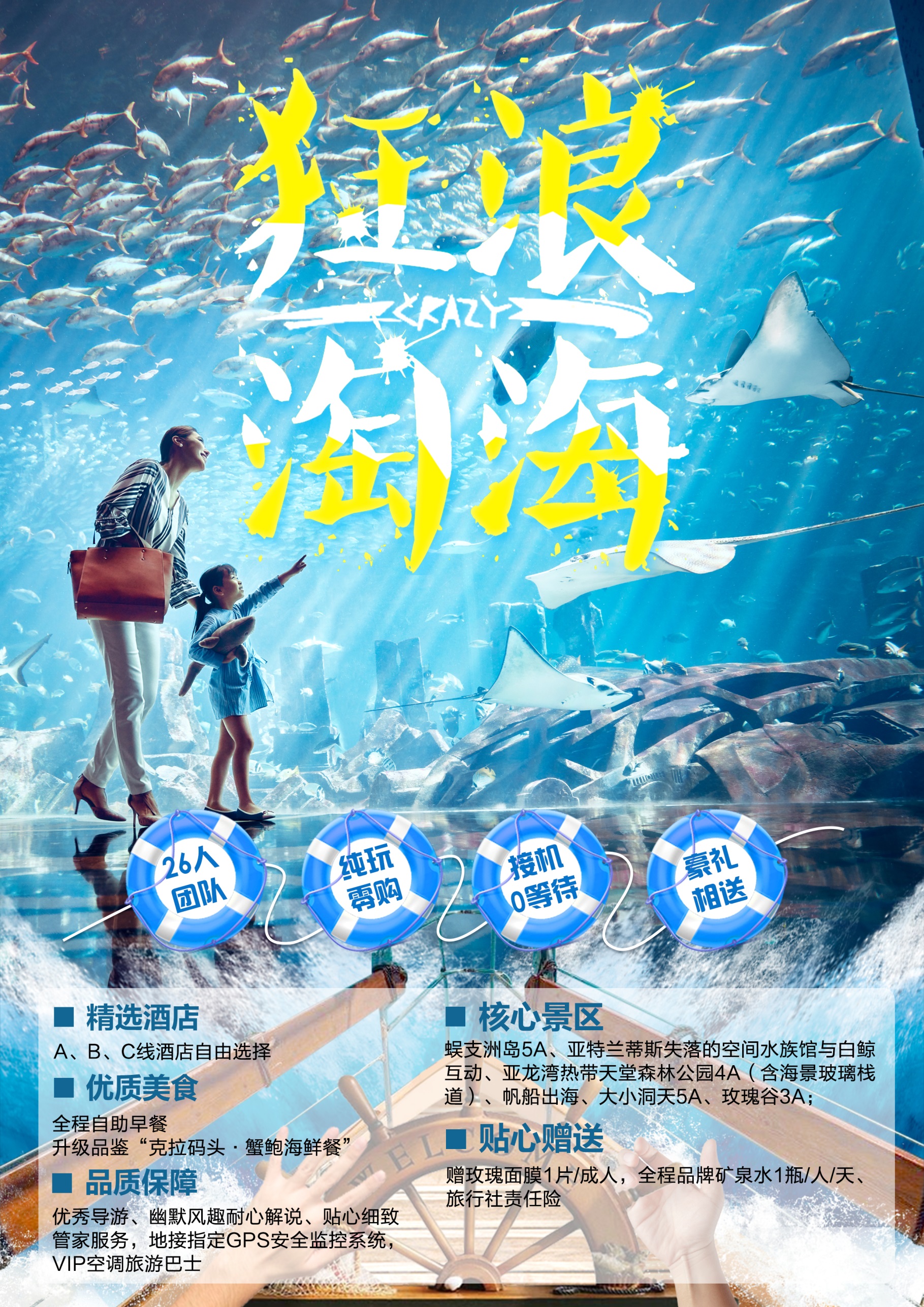 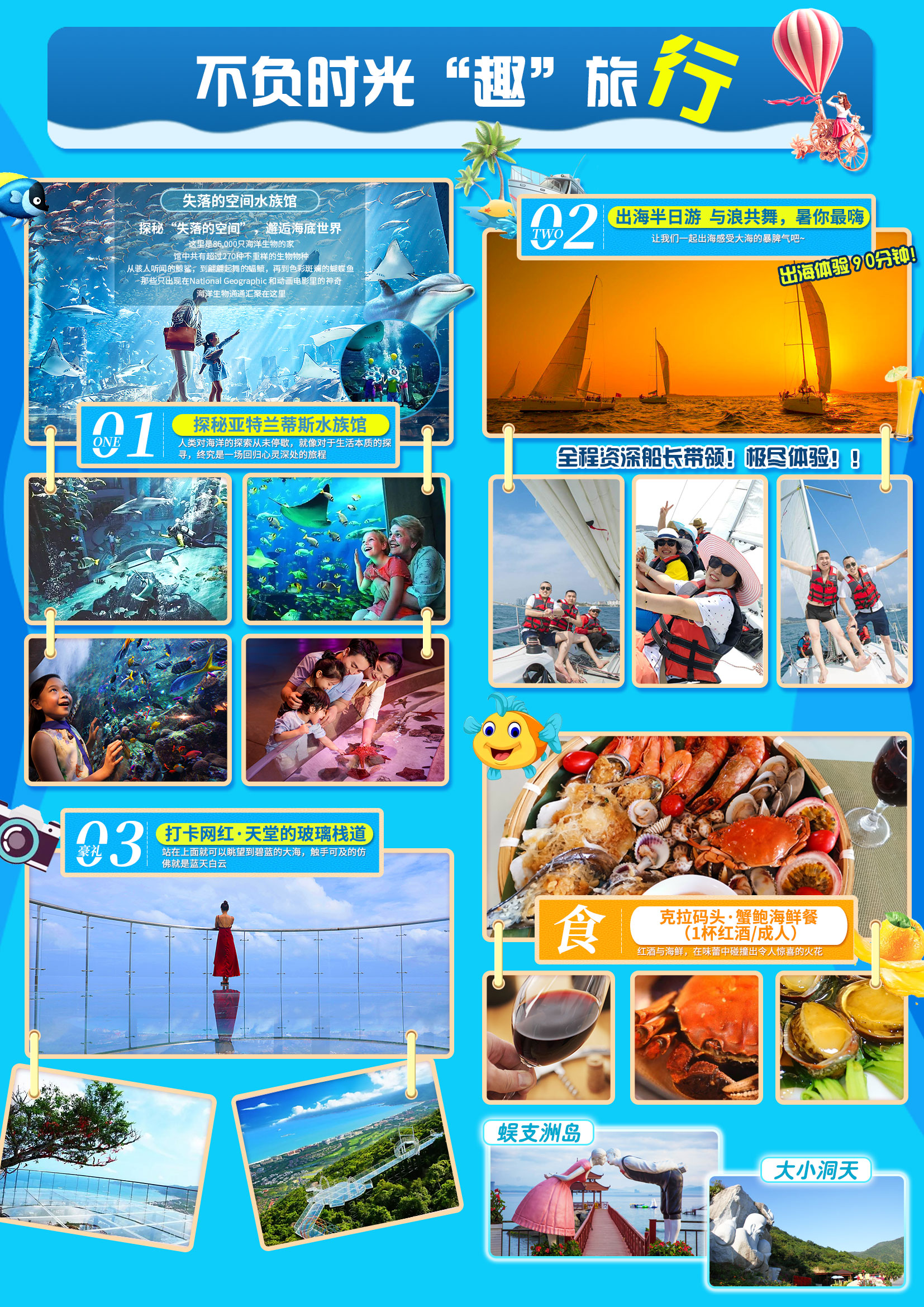 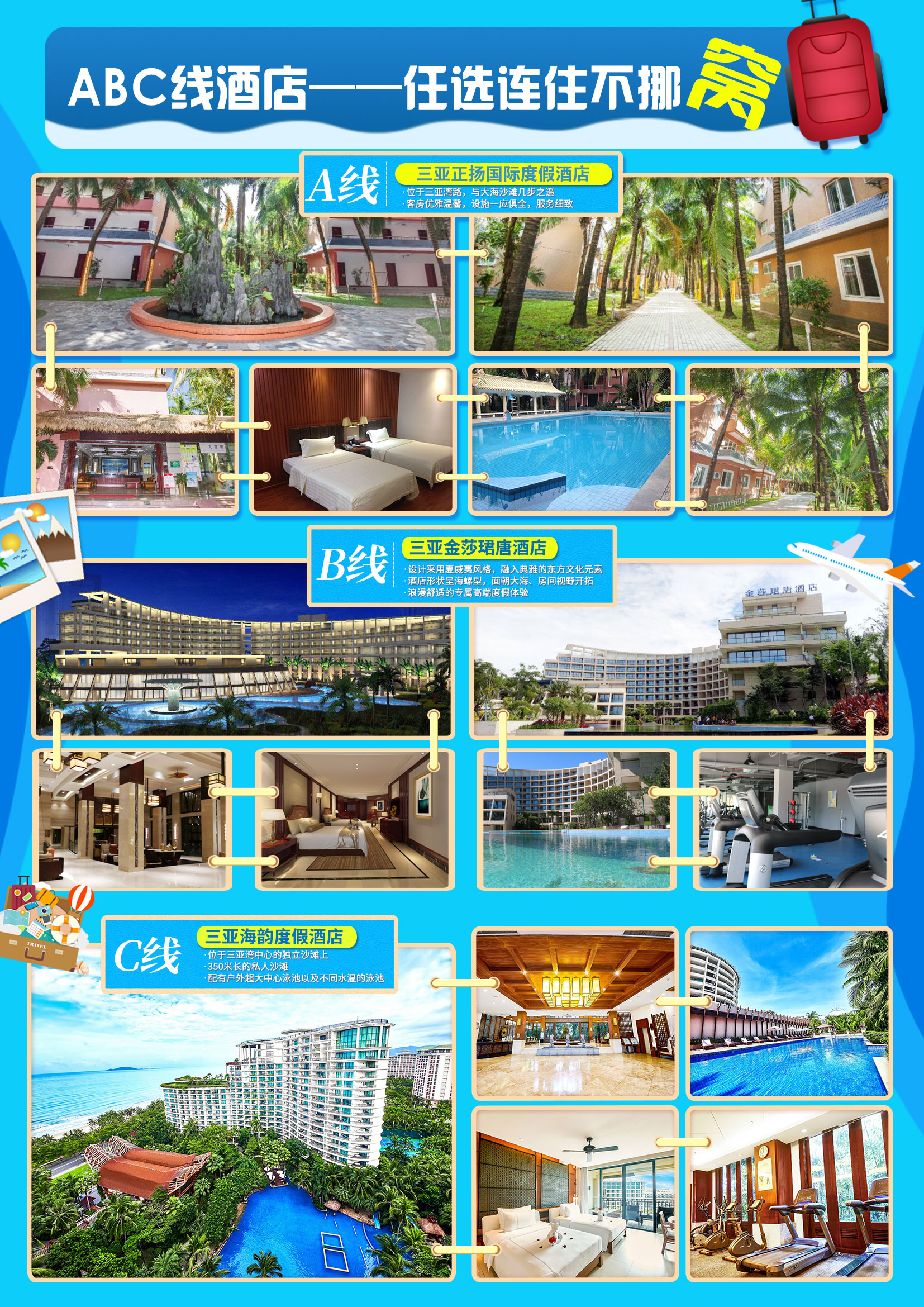 狂浪淘海·海南游狂浪淘海·海南游狂浪淘海·海南游狂浪淘海·海南游● 行程特色：纯玩零购、接机0等待，15%空车率·网红打卡行程·深度体验、尊贵入住、美食搜罗● 精选酒店：A、B、C线多样酒店自由选择，连住不挪窝● 大牌景区：蜈支洲岛5A、大小洞天5A、亚特兰蒂斯·水族馆（与白鲸互动）、天堂森林公园4A（含玻璃栈道）、帆船出海、玫瑰谷3A● 优质美食：升级品鉴“克拉码头·蟹鲍海鲜餐（配1杯红酒/成人）”，红酒与海鲜在味蕾碰撞● 贴心赠送：玫瑰面膜1片/成人、价值50元/人“天堂森林公园观光车”、品牌矿泉水1瓶/人/天、旅行社责任险● 品牌服务：享接机0等待礼遇，绝不拼临近航班● 行程特色：纯玩零购、接机0等待，15%空车率·网红打卡行程·深度体验、尊贵入住、美食搜罗● 精选酒店：A、B、C线多样酒店自由选择，连住不挪窝● 大牌景区：蜈支洲岛5A、大小洞天5A、亚特兰蒂斯·水族馆（与白鲸互动）、天堂森林公园4A（含玻璃栈道）、帆船出海、玫瑰谷3A● 优质美食：升级品鉴“克拉码头·蟹鲍海鲜餐（配1杯红酒/成人）”，红酒与海鲜在味蕾碰撞● 贴心赠送：玫瑰面膜1片/成人、价值50元/人“天堂森林公园观光车”、品牌矿泉水1瓶/人/天、旅行社责任险● 品牌服务：享接机0等待礼遇，绝不拼临近航班● 行程特色：纯玩零购、接机0等待，15%空车率·网红打卡行程·深度体验、尊贵入住、美食搜罗● 精选酒店：A、B、C线多样酒店自由选择，连住不挪窝● 大牌景区：蜈支洲岛5A、大小洞天5A、亚特兰蒂斯·水族馆（与白鲸互动）、天堂森林公园4A（含玻璃栈道）、帆船出海、玫瑰谷3A● 优质美食：升级品鉴“克拉码头·蟹鲍海鲜餐（配1杯红酒/成人）”，红酒与海鲜在味蕾碰撞● 贴心赠送：玫瑰面膜1片/成人、价值50元/人“天堂森林公园观光车”、品牌矿泉水1瓶/人/天、旅行社责任险● 品牌服务：享接机0等待礼遇，绝不拼临近航班● 行程特色：纯玩零购、接机0等待，15%空车率·网红打卡行程·深度体验、尊贵入住、美食搜罗● 精选酒店：A、B、C线多样酒店自由选择，连住不挪窝● 大牌景区：蜈支洲岛5A、大小洞天5A、亚特兰蒂斯·水族馆（与白鲸互动）、天堂森林公园4A（含玻璃栈道）、帆船出海、玫瑰谷3A● 优质美食：升级品鉴“克拉码头·蟹鲍海鲜餐（配1杯红酒/成人）”，红酒与海鲜在味蕾碰撞● 贴心赠送：玫瑰面膜1片/成人、价值50元/人“天堂森林公园观光车”、品牌矿泉水1瓶/人/天、旅行社责任险● 品牌服务：享接机0等待礼遇，绝不拼临近航班行程安排行程安排行程安排行程安排--- 适用于第5天6:30后返程航班(SY-5T4W-3)---行程、景点游览顺序、游览时间仅提供参考标准，具体视天气及游客实际游览情况而定--- 适用于第5天6:30后返程航班(SY-5T4W-3)---行程、景点游览顺序、游览时间仅提供参考标准，具体视天气及游客实际游览情况而定--- 适用于第5天6:30后返程航班(SY-5T4W-3)---行程、景点游览顺序、游览时间仅提供参考标准，具体视天气及游客实际游览情况而定--- 适用于第5天6:30后返程航班(SY-5T4W-3)---行程、景点游览顺序、游览时间仅提供参考标准，具体视天气及游客实际游览情况而定天数        游览景点用餐住宿D1抵达三亚景点安排：自由活动─ | ─ | ─指定酒店D1抵达三亚乘机抵达“国际旅游岛”，接机员已提前在此恭候您到来，随后前往下榻酒店，沿途您可欣赏到鹿城-三亚美丽的景色。乘机抵达“国际旅游岛”，接机员已提前在此恭候您到来，随后前往下榻酒店，沿途您可欣赏到鹿城-三亚美丽的景色。乘机抵达“国际旅游岛”，接机员已提前在此恭候您到来，随后前往下榻酒店，沿途您可欣赏到鹿城-三亚美丽的景色。D2三亚一地景点安排：蜈支洲岛 早 | ─ | 晚指定酒店D2三亚一地蜈支洲岛：（游览时间不少于5小时，含排队、乘船时间，海上项目自理）素有“中国马尔代夫”之称的国家5A级景区，放逐心灵的世外桃源，岛上绮丽的自然风光将给您带来美丽感受（岛上午餐自理）。蜈支洲岛：（游览时间不少于5小时，含排队、乘船时间，海上项目自理）素有“中国马尔代夫”之称的国家5A级景区，放逐心灵的世外桃源，岛上绮丽的自然风光将给您带来美丽感受（岛上午餐自理）。蜈支洲岛：（游览时间不少于5小时，含排队、乘船时间，海上项目自理）素有“中国马尔代夫”之称的国家5A级景区，放逐心灵的世外桃源，岛上绮丽的自然风光将给您带来美丽感受（岛上午餐自理）。D3三亚一地景点安排：水族馆 >> 玫瑰谷 >> 天堂森林公园 >> 赠：全海景玻璃栈道早 | 中 | ─指定酒店D3三亚一地亚特兰蒂斯失落空间水族馆：（游览时间不少于100分钟）探寻隐藏在海底千年的王国遗迹。这里陈列了30多个大小各异的展示池，汇集了来自超过280个物种的86，000多尾海洋生物，仿佛进入一个古老神秘的海底世界；亚龙湾国际玫瑰谷：（游览时间不少于60分钟，30元/人电瓶车费用自理）以“美丽•浪漫•爱”为主题的亚洲规模最大的玫瑰谷，徜徉在玫瑰花海之中，奔赴一场极致浪漫的玫瑰之约；赠玫瑰面膜1片/成人，关爱女性，抵抗紫外线，保养肌肤健康；亚龙湾热带天堂森林公园：（游览时间不少于120分钟，含观光车）堪称离城市最近的天然森林氧吧。乘观光电瓶车直奔山顶，远看美丽的亚龙湾和南中国海，近看星罗棋布的一座座鸟巢尽收眼底，重温电影中的浪漫爱情；赠：大佛石全海景玻璃栈道： NEW打卡圣地：赠送体验·网红都还没来得及体验的全国首个“全海景玻璃栈道”， 站在上面仿佛凌空行走，脚下被大片热带绿植环抱，眼前是宽阔蔚蓝的大海，如此美景快上抖音发起挑战吧！亚特兰蒂斯失落空间水族馆：（游览时间不少于100分钟）探寻隐藏在海底千年的王国遗迹。这里陈列了30多个大小各异的展示池，汇集了来自超过280个物种的86，000多尾海洋生物，仿佛进入一个古老神秘的海底世界；亚龙湾国际玫瑰谷：（游览时间不少于60分钟，30元/人电瓶车费用自理）以“美丽•浪漫•爱”为主题的亚洲规模最大的玫瑰谷，徜徉在玫瑰花海之中，奔赴一场极致浪漫的玫瑰之约；赠玫瑰面膜1片/成人，关爱女性，抵抗紫外线，保养肌肤健康；亚龙湾热带天堂森林公园：（游览时间不少于120分钟，含观光车）堪称离城市最近的天然森林氧吧。乘观光电瓶车直奔山顶，远看美丽的亚龙湾和南中国海，近看星罗棋布的一座座鸟巢尽收眼底，重温电影中的浪漫爱情；赠：大佛石全海景玻璃栈道： NEW打卡圣地：赠送体验·网红都还没来得及体验的全国首个“全海景玻璃栈道”， 站在上面仿佛凌空行走，脚下被大片热带绿植环抱，眼前是宽阔蔚蓝的大海，如此美景快上抖音发起挑战吧！亚特兰蒂斯失落空间水族馆：（游览时间不少于100分钟）探寻隐藏在海底千年的王国遗迹。这里陈列了30多个大小各异的展示池，汇集了来自超过280个物种的86，000多尾海洋生物，仿佛进入一个古老神秘的海底世界；亚龙湾国际玫瑰谷：（游览时间不少于60分钟，30元/人电瓶车费用自理）以“美丽•浪漫•爱”为主题的亚洲规模最大的玫瑰谷，徜徉在玫瑰花海之中，奔赴一场极致浪漫的玫瑰之约；赠玫瑰面膜1片/成人，关爱女性，抵抗紫外线，保养肌肤健康；亚龙湾热带天堂森林公园：（游览时间不少于120分钟，含观光车）堪称离城市最近的天然森林氧吧。乘观光电瓶车直奔山顶，远看美丽的亚龙湾和南中国海，近看星罗棋布的一座座鸟巢尽收眼底，重温电影中的浪漫爱情；赠：大佛石全海景玻璃栈道： NEW打卡圣地：赠送体验·网红都还没来得及体验的全国首个“全海景玻璃栈道”， 站在上面仿佛凌空行走，脚下被大片热带绿植环抱，眼前是宽阔蔚蓝的大海，如此美景快上抖音发起挑战吧！D4三亚一地景点安排：大小洞天 >> 帆船出海早 | 中 | 晚指定酒店D4三亚一地大小洞天：（游览时间不少于4小时）集奇特秀丽的海景、山景、石景与洞景于一体，被誉为“琼崖八百年第一山水名胜”的5A级景区，漫步小月湾风景海岸线，观山海奇观、洞天福地美景； 帆船出海：（体验时间不少于90分钟）我们安排了专业ASA持证教练指导大家通过团队合作进行“升帆”、“压舷”“掌舵”等操作，体验玩海乐趣，还可以感受一下帆船自驾的刺激，找寻做水手的感觉，征服大海。大小洞天：（游览时间不少于4小时）集奇特秀丽的海景、山景、石景与洞景于一体，被誉为“琼崖八百年第一山水名胜”的5A级景区，漫步小月湾风景海岸线，观山海奇观、洞天福地美景； 帆船出海：（体验时间不少于90分钟）我们安排了专业ASA持证教练指导大家通过团队合作进行“升帆”、“压舷”“掌舵”等操作，体验玩海乐趣，还可以感受一下帆船自驾的刺激，找寻做水手的感觉，征服大海。大小洞天：（游览时间不少于4小时）集奇特秀丽的海景、山景、石景与洞景于一体，被誉为“琼崖八百年第一山水名胜”的5A级景区，漫步小月湾风景海岸线，观山海奇观、洞天福地美景； 帆船出海：（体验时间不少于90分钟）我们安排了专业ASA持证教练指导大家通过团队合作进行“升帆”、“压舷”“掌舵”等操作，体验玩海乐趣，还可以感受一下帆船自驾的刺激，找寻做水手的感觉，征服大海。D5返回温馨家园景点安排：自由活动 早 | ─ | ─专人送机D5返回温馨家园早餐后，根据约定时间安排送机，结束本次愉快的“国际旅游岛”之行。（温馨提示：酒店最晚退房时间为12:00）早餐后，根据约定时间安排送机，结束本次愉快的“国际旅游岛”之行。（温馨提示：酒店最晚退房时间为12:00）早餐后，根据约定时间安排送机，结束本次愉快的“国际旅游岛”之行。（温馨提示：酒店最晚退房时间为12:00）费用包含说明费用包含说明费用包含说明费用包含说明费用包含说明--- 特别说明：“费用包含说明”内容以外的所有费用不包含 ------ 特别说明：“费用包含说明”内容以外的所有费用不包含 ------ 特别说明：“费用包含说明”内容以外的所有费用不包含 ------ 特别说明：“费用包含说明”内容以外的所有费用不包含 ------ 特别说明：“费用包含说明”内容以外的所有费用不包含 ---住宿：全程指定入住酒店，ABC线酒店自由选择，任选其一连住不挪窝；餐饮：全程含4正4早，早餐围桌或自助，正餐标25-50元/人/餐；正餐含克拉码头·蟹鲍海鲜餐1次；交通：地接指定GPS安全监控系统，VIP空调旅游巴士，1人1正座（海南正规26座以下旅游车无行李箱）；景点：报价包含景点首道门票（不含景区内设自费项目，另有约定除外）；购物：部分景区或酒店内设有购物场所，属于自行商业行为，购物随客意；导游：优秀持证专业导游，幽默风趣耐心解说、贴心细致管家式服务；保险：含海南旅行社责任险（最高保额20万元/人）；接机：专职人员接送机服务，接机柜台：“南海明珠”。住宿：全程指定入住酒店，ABC线酒店自由选择，任选其一连住不挪窝；餐饮：全程含4正4早，早餐围桌或自助，正餐标25-50元/人/餐；正餐含克拉码头·蟹鲍海鲜餐1次；交通：地接指定GPS安全监控系统，VIP空调旅游巴士，1人1正座（海南正规26座以下旅游车无行李箱）；景点：报价包含景点首道门票（不含景区内设自费项目，另有约定除外）；购物：部分景区或酒店内设有购物场所，属于自行商业行为，购物随客意；导游：优秀持证专业导游，幽默风趣耐心解说、贴心细致管家式服务；保险：含海南旅行社责任险（最高保额20万元/人）；接机：专职人员接送机服务，接机柜台：“南海明珠”。住宿：全程指定入住酒店，ABC线酒店自由选择，任选其一连住不挪窝；餐饮：全程含4正4早，早餐围桌或自助，正餐标25-50元/人/餐；正餐含克拉码头·蟹鲍海鲜餐1次；交通：地接指定GPS安全监控系统，VIP空调旅游巴士，1人1正座（海南正规26座以下旅游车无行李箱）；景点：报价包含景点首道门票（不含景区内设自费项目，另有约定除外）；购物：部分景区或酒店内设有购物场所，属于自行商业行为，购物随客意；导游：优秀持证专业导游，幽默风趣耐心解说、贴心细致管家式服务；保险：含海南旅行社责任险（最高保额20万元/人）；接机：专职人员接送机服务，接机柜台：“南海明珠”。住宿：全程指定入住酒店，ABC线酒店自由选择，任选其一连住不挪窝；餐饮：全程含4正4早，早餐围桌或自助，正餐标25-50元/人/餐；正餐含克拉码头·蟹鲍海鲜餐1次；交通：地接指定GPS安全监控系统，VIP空调旅游巴士，1人1正座（海南正规26座以下旅游车无行李箱）；景点：报价包含景点首道门票（不含景区内设自费项目，另有约定除外）；购物：部分景区或酒店内设有购物场所，属于自行商业行为，购物随客意；导游：优秀持证专业导游，幽默风趣耐心解说、贴心细致管家式服务；保险：含海南旅行社责任险（最高保额20万元/人）；接机：专职人员接送机服务，接机柜台：“南海明珠”。住宿：全程指定入住酒店，ABC线酒店自由选择，任选其一连住不挪窝；餐饮：全程含4正4早，早餐围桌或自助，正餐标25-50元/人/餐；正餐含克拉码头·蟹鲍海鲜餐1次；交通：地接指定GPS安全监控系统，VIP空调旅游巴士，1人1正座（海南正规26座以下旅游车无行李箱）；景点：报价包含景点首道门票（不含景区内设自费项目，另有约定除外）；购物：部分景区或酒店内设有购物场所，属于自行商业行为，购物随客意；导游：优秀持证专业导游，幽默风趣耐心解说、贴心细致管家式服务；保险：含海南旅行社责任险（最高保额20万元/人）；接机：专职人员接送机服务，接机柜台：“南海明珠”。酒店说明酒店说明酒店说明酒店说明酒店说明--- 以下酒店排序不为入住顺序且酒店排名不分先后 ------ 以下酒店排序不为入住顺序且酒店排名不分先后 ------ 以下酒店排序不为入住顺序且酒店排名不分先后 ------ 以下酒店排序不为入住顺序且酒店排名不分先后 ------ 以下酒店排序不为入住顺序且酒店排名不分先后 ---地区/标准首选入住酒店首选入住酒店备选入住酒店备选入住酒店 三亚A线：正扬A线：正扬银苑/蓉锦海悦/碧海金沙/鲁迅园景/铂金/芒果/新疆大厦/二月海银苑/蓉锦海悦/碧海金沙/鲁迅园景/铂金/芒果/新疆大厦/二月海 三亚B线：金莎珺唐B线：金莎珺唐海立方/十八度蓝/半山半岛度假/明申高尔夫/红塘湾建国/维景/帆船港海立方/十八度蓝/半山半岛度假/明申高尔夫/红塘湾建国/维景/帆船港 三亚C线：海韵C线：海韵三亚湾皇冠假日/洛克铂金/希尔顿花园/京海/胜意海景/天通康达三亚湾皇冠假日/洛克铂金/希尔顿花园/京海/胜意海景/天通康达注：海南部分酒店标准相比内地偏低，如遇旺季酒店客房紧张或政府临时征用等特殊情况，我社有权调整为同等级标准酒店，全程不提供自然单间，单房差或加床费用须自理；我司默认安排双床，可根据房态申请大床，需要报名时确认申请，不保证安排。且酒店以当天入住为准，不提前指定酒店。行程报价中所含房费按双人标准间/2人核算。如要求三人间或加床，需视入住酒店房型及预订情况而定。通常酒店标准间内加床为钢丝床或床垫等非标准床。酒店限AM12:00时退房，晚航班返程者，建议行李寄存酒店前台，自由活动或自费钟点房休息。海南省政府为了更好的规划海南酒店的管理，全岛目前没有挂星的大部分酒店将“酒店”两字变更为“旅租”，敬请知晓！注：海南部分酒店标准相比内地偏低，如遇旺季酒店客房紧张或政府临时征用等特殊情况，我社有权调整为同等级标准酒店，全程不提供自然单间，单房差或加床费用须自理；我司默认安排双床，可根据房态申请大床，需要报名时确认申请，不保证安排。且酒店以当天入住为准，不提前指定酒店。行程报价中所含房费按双人标准间/2人核算。如要求三人间或加床，需视入住酒店房型及预订情况而定。通常酒店标准间内加床为钢丝床或床垫等非标准床。酒店限AM12:00时退房，晚航班返程者，建议行李寄存酒店前台，自由活动或自费钟点房休息。海南省政府为了更好的规划海南酒店的管理，全岛目前没有挂星的大部分酒店将“酒店”两字变更为“旅租”，敬请知晓！注：海南部分酒店标准相比内地偏低，如遇旺季酒店客房紧张或政府临时征用等特殊情况，我社有权调整为同等级标准酒店，全程不提供自然单间，单房差或加床费用须自理；我司默认安排双床，可根据房态申请大床，需要报名时确认申请，不保证安排。且酒店以当天入住为准，不提前指定酒店。行程报价中所含房费按双人标准间/2人核算。如要求三人间或加床，需视入住酒店房型及预订情况而定。通常酒店标准间内加床为钢丝床或床垫等非标准床。酒店限AM12:00时退房，晚航班返程者，建议行李寄存酒店前台，自由活动或自费钟点房休息。海南省政府为了更好的规划海南酒店的管理，全岛目前没有挂星的大部分酒店将“酒店”两字变更为“旅租”，敬请知晓！注：海南部分酒店标准相比内地偏低，如遇旺季酒店客房紧张或政府临时征用等特殊情况，我社有权调整为同等级标准酒店，全程不提供自然单间，单房差或加床费用须自理；我司默认安排双床，可根据房态申请大床，需要报名时确认申请，不保证安排。且酒店以当天入住为准，不提前指定酒店。行程报价中所含房费按双人标准间/2人核算。如要求三人间或加床，需视入住酒店房型及预订情况而定。通常酒店标准间内加床为钢丝床或床垫等非标准床。酒店限AM12:00时退房，晚航班返程者，建议行李寄存酒店前台，自由活动或自费钟点房休息。海南省政府为了更好的规划海南酒店的管理，全岛目前没有挂星的大部分酒店将“酒店”两字变更为“旅租”，敬请知晓！注：海南部分酒店标准相比内地偏低，如遇旺季酒店客房紧张或政府临时征用等特殊情况，我社有权调整为同等级标准酒店，全程不提供自然单间，单房差或加床费用须自理；我司默认安排双床，可根据房态申请大床，需要报名时确认申请，不保证安排。且酒店以当天入住为准，不提前指定酒店。行程报价中所含房费按双人标准间/2人核算。如要求三人间或加床，需视入住酒店房型及预订情况而定。通常酒店标准间内加床为钢丝床或床垫等非标准床。酒店限AM12:00时退房，晚航班返程者，建议行李寄存酒店前台，自由活动或自费钟点房休息。海南省政府为了更好的规划海南酒店的管理，全岛目前没有挂星的大部分酒店将“酒店”两字变更为“旅租”，敬请知晓！自费项目说明自费项目说明自费项目说明自费项目说明自费项目说明--- 旅游期间，旅游者与旅行社双方协商一致，旅游者可选择参加 ------ 旅游期间，旅游者与旅行社双方协商一致，旅游者可选择参加 ------ 旅游期间，旅游者与旅行社双方协商一致，旅游者可选择参加 ------ 旅游期间，旅游者与旅行社双方协商一致，旅游者可选择参加 ------ 旅游期间，旅游者与旅行社双方协商一致，旅游者可选择参加 --- 骏达车技 骏达车技演出时间约60分钟演出时间约60分钟248元/位（参考价格，执行价格请以运营商公布为准）   大型椰海实景演出·红色娘子军   大型椰海实景演出·红色娘子军演出时间约60分钟演出时间约60分钟260元/位（参考价格，执行价格请以运营商公布为准）补充说明补充说明补充说明补充说明补充说明亚特兰蒂斯水族馆特殊规定：含此景区的产品，身高0.9米（含）以上的儿童，需按含餐车票或游客自行购买门票，方可入园。帆船出海特别说明：若因天气原因，帆船出海无法实行，可安排：1、可导游操作退费50元/人；2、可更换为三亚鹿回头景点（含电瓶车）；（两个方案二选一，实际会根据整团大部分客人意见少数服从多数执行）1.	接送机温馨提醒：（1）接机人员一般会提前在机场接机口等候，请您下飞机后务必及时开机，保持手机畅通；经与工作人员核实信息后，同个航班的客人接到即乘车前往酒店；(2）在自由活动期间请注意安全，掌握好时间，并保持手机畅通以便工作人员联系您，免得耽误回程赶飞机的时间；（3）第一天到海南请勿食用过多热带水果及大量海鲜，以防肠胃不适，影响您后面的行程！2.	折扣机票，不可退票、改签，请成人带好有效证件，儿童带好户口本；航班抵达前24小时以内取消合同的客人需收车位费200元/人。3.	我们承诺绝不减少餐标，但海南饮食口味清淡，且海南物价水平较高，且各团队餐厅菜式比较雷同，餐未必能达到您的要求，建议您可自带些咸菜或辣椒酱等佐餐。旅游期间切勿吃生食、生海鲜等，不可光顾路边无牌照摊档，忌暴饮暴食，应多喝开水，多吃蔬菜水果，少抽烟，少喝酒。因私自食用不洁食品和海鲜引起的肠胃疾病，旅行社不承担经济赔偿责任。4.	行程当中约定景点等其它项目（非赠送、升级类），如遇不可抗力因素造成无法履行，仅按游客意愿替换或按团队采购成本价格退费，并有权将景点及住宿顺序做相应调整；行程当中关于赠送、免费升级等项目，如遇不可抗力因素或因游客自身原因无法实现及自愿放弃的，均不退费、不更换。5.特别提示：岛屿类（蜈支洲岛、分界洲岛、西岛等）景区规定60岁以上及行动不便游客（包括孕妇）需填写景区的免责声明方可登船上岛；70周岁以上老年人出于安全考虑，景区不予接待。6.	行程中标注的时间可能因堵车、排队等情况有所不同；部分景区团队旅游可能会排队等候，因等候而延误或减少游览时间，游客请谅解并配合。因排队引发投诉旅行社无法受理。7.	非本公司组织安排的游览活动，旅游者自行承担风险。由此发生的损失及纠纷，由旅游者自行承担和解决，旅行社不承担任何责任。夜间或自由活动期间宜结伴同行并告知导游，记好导游手机号备用，注意人身和财物安全。贵重物品可寄存在酒店前台保险柜，下榻的酒店的名称位置也要记牢，不要随便相信陌生人，特别是三轮摩托车、街头发小广告者，天下没有免费的午餐。8.	行程中部分景区或酒店内设有购物商店，属于自行商业行为，并非我社安排的旅游购物店，此类投诉我社无法受理，敬请谅解；如需新增购物或参加另行付费的旅游项目，需和地接社协商一致并在海南当地补签相关自愿合同或证明，敬请广大游客理性消费。9.因报价已提供综合优惠，故持导游、军官、残疾、老人、教师、学生等优惠证件的客人均不再享受门票减免或其它优惠退费。10.因本线路较为特色，如当日参团人数不足8人，我社将为您提供两种选择方案：（1）免费升级相关同类产品（不低于原线路成本价值）；（2）通过您委托当地旅行社代租自驾游车辆，我社派专职司机兼导游为您全程服务；如有异议请慎重选择，敬请理解！11.海南气候炎热，紫外线照射强烈，雨水充沛，请带好必备的防晒用品、太阳镜、太阳帽、雨伞，尽量穿旅游鞋，应避免穿皮鞋、高跟鞋。为防止旅途中水土不服，建议旅游者应自备一些清热、解暑的药或冲剂等常用药品以备不时之需，切勿随意服用他人提供的药品。海南是著名的海滨旅游胜地，请自备拖鞋、泳衣泳裤等。且需注意人身安全，请勿私自下海。12.文明旅游、文明出行，自觉爱护景区的花草树木和文物古迹，不随意在景区、古迹上乱涂乱画、不乱丢垃圾、尊重当地少数民族风俗等。很多景区和酒店周边有小摊小贩，如无意购买请不要与其讲价还价，一旦讲好价格不购买的话容易产生矛盾。出游请保持平常的心态，遇事切勿急躁，大家互相体谅、互相帮助。13.请如实填写当地《游客意见书》，游客的投诉诉求以在海南当地由游客自行填写的意见单为主要依据。不填或不实填写，归来后的投诉将无法受理，如在行程进行中对旅行社的服务标准有异议，请在海南当地解决（24小时客服热线：0898-66677719），如旅游期间在当地解决不了，应在当地备案。温馨提醒：旅游投诉时效为返回出发地起30天内有效。